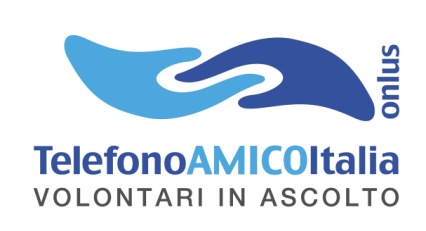 Comunicato stampaCON TELEFONO AMICO ITALIA IL NATALE VALE DI PIù! IN PARTENZA L’INIZIATIVA DI SOLIDARIETà dal 20 al 24 dicembre 2014  confezioniamo i regali negli store UpimPadova, 9 dicembre 2014. Da sabato 20 a mercoledì 24 dicembre compresi, Telefono Amico Italia sarà presente con i suoi volontari in 17 punti vendita Upim per aiutare i clienti a rendere più belli e significativi i loro regali. I volontari dell’associazione, infatti, avranno una postazione accanto alle casse dove potranno impacchettare i regali e raccontare la loro attività di volontariato.«Anche quest’anno – come già nel 2010 – racconta Dario Briccola, Presidente Nazionale di Telefono Amico Italia – daremo l’opportunità alle persone di conoscerci in un’altra veste. Solitamente svolgiamo il nostro servizio di volontariato utilizzando il telefono, nei giorni precedenti il Natale invece aiuteremo le persone a rendere i regali ancora più belli! Nel 2010 siamo stati ospitati da una grande catena di supermercati e l’iniziativa ha avuto dei risultati molto buoni, sia in termini di visibilità che da un punto di vista di sensibilizzazione e raccolta fondi. Ci auguriamo che anche quest’anno vada bene, per noi è molto importante farci conoscere sempre di più perché sempre più spesso, soprattutto oggigiorno, rappresentiamo un punto di riferimento rilevante per chi vive un disagio e cerca una persona amica con cui parlare! La novità dell’iniziativa natalizia di quest’anno è che saremo presenti un po’ in tutta Italia, in particolare dove abbiamo un centro Telefono Amico».Tanti i volontari che saranno presenti alle postazioni e che si turneranno nelle 5 giornate di attività, negli orari di apertura dei negozi. Dei circa 700, saranno oltre 300 a partecipare all’iniziativa che copriranno 17 negozi  (in allegato l’elenco dei punti vendita Upim).Il ricavato dell’iniziativa (ricordiamo che i pacchetti sono gratuiti ma sarà possibile lasciare un’offerta libera) andrà a sostenere l’attività quotidiana dell’Associazione. I volontari sono attivi tutti i giorni, dalle 10 alle 24, pronti a rispondere alle richieste di aiuto delle persone attraverso il numero unico 199.284.284 e anche via web con il nuovo servizio Mail@micaTAI, dedicato a chi preferisce la scrittura all’uso dello strumento telefonico. Ogni anno l’Associazione dedica alla formazione dei volontari più di 4000 ore.In allegato elenco dei punti vendita in cui l’Associazione sarà presente.Per info e contatti:Telefono Amico Italia  -  Ufficio Stampa e Comunicazione Lodovica Vendemiati  - Cell. 327 4408639Email: comunicazione@telefonoamico.it  - Web: www.telefonoamico.it Punti Vendita Upim in cui saremo presentiROMA - AURELIA, Largo Boccea 5/8ROMA - GIANICOLENSE, Circ. GianicolenseMILANO - LORETO, piazzale Loreto 5MILANO - CORVETTO, via Polesine 39MILANO - B.AIRES, Corso Buenos Aires 21MILANO – FARINI, Corso Farini 79/81FIRENZE – CIMABUE, via Gioberti - Ang. CimabueVARESE, viale Milano - Ang. CasulaSASSARI, Viale Italia 18BUSTO ARSIZIO, via Milano 5NAPOLI NISCO, via Dei Mille 59UDINE, via Savorniana 13 - Ang. Via StringherROVERETO, corso Rosmini 62PADOVA, Piazza Garibaldi 7MONTICHIARI, via Trieste 87BASSANO del GRAPPA, piazza MontevecchioMAPELLO, via Strada Regia__________________________________Telefono Amico ItaliaTelefono Amico Italia è un’organizzazione di volontariato che dal 1967 dà ascolto a chiunque provi solitudine, angoscia, tristezza, sconforto, rabbia, disagio e senta il bisogno di condividere queste emozioni con una voce amica.Conta ben 20 Centri presenti sul territorio nazionale per i quali l’Associazione è un punto di riferimento organico. I centri dislocati nelle varie regioni sono: Bassano del Grappa, Bergamo, Bolzano, Brescia, Busto Arsizio, Mantova, Milano, Modena, Napoli, Padova, Palermo, Parma, Prato, Roma, Sassari, Trento, Treviso, Udine, Venezia, Vicenza.Telefono Amico aiuta a superare le tensioni emotive e a far ritrovare benessere nelle relazioni personali, promuove la cultura dell’ascolto empatico come fattore di salute emozionale e di prevenzione della solitudine e del disagio emotivo.  Offre un servizio anonimo, indipendente da qualsiasi ideologia politica e religiosa, nel rispetto delle idee e del disagio di chi chiama, raggiungibile attraverso il numero unico 199.284.284, nato nel 2006, attivo 365 giorni all’anno dalle ore 10.00 alle 24.00.I circa 700 volontari in ascolto di Telefono Amico Italia vengono ammessi al servizio alla fine di un corso di formazione di base che frequentano presso il Centro al quale hanno fatto richiesta di adesione. Per tutto il tempo in cui svolgono il servizio di aiuto attraverso l’ascolto per telefono, i volontari devono inoltre seguire una formazione permanente necessaria per poter rispondere nel migliore dei modi agli standard di qualità di Telefono Amico Italia. Ogni Centro locale provvede in maniera autonoma a gestire le proprie attività di formazione per i volontari in ascolto. A livello nazionale esiste una Commissione di Telefono Amico Italia che si occupa della formazione dei formatori attivi nei singoli Centri e della formazione locale relativa a tematiche legate al servizio.Nel 2008 ha costituito il primo Osservatorio Nazionale del disagio emotivo, nato per evidenziare l’evoluzione delle problematiche sociali che emergono durante le telefonate. Tutti gli anni i dati statistici di Telefono Amico Italia vengono confrontati e integrati con i principali indicatori economici e sociali sul disagio, così da fotografare costantemente la situazione della popolazione italiana. L’analisi delle informazioni - realizzata in collaborazione dal 2012 con il Laboratorio di Statistica applicata alle decisioni economico-aziendali dell’Università Cattolica del Sacro Cuore di Milano – confluisce in una pubblicazione (Il Rapporto sul disagio emotivo in Italia).Telefono Amico Italia è membro del comitato internazionale di IFOTES (International Federation of Telephone Emergency Service), l'organizzazione internazionale che riunisce i centri di aiuto e ascolto tramite telefono di molti Paesi, in Europa e nel mondo dal 1967, anno della sua costituzione e aderisce alla ConVol la Conferenza Permanente dei Presidenti Associazioni e Federazioni Nazionali di Volontariato.  Telefono Amico Italia è una organizzazione di volontariato iscritta all’Albo Volontariato (P.A.T. Decr. Ass. Politiche Sociali n° 31 del 4 dicembre 2006 già n° 373/30 Regione Piemonte) ed è una Onlus di diritto. 